Тайна усыновления.Тайна усыновления охраняется законом. Лица, разгласившие тайну усыновления против воли усыновителей, несут ответственность в установленном законом порядке.Отмена усыновления.Отмена усыновления ребенка производится в судебном порядке.Усыновление отменяется, если усыновители уклоняются от возложенных на них обязанностей родителей, злоупотребляют родительскими правами, жестоко обращаются с усыновленным ребенком и т.д.При отмене усыновления прекращаются взаимные права и обязанности усыновителя и усыновленного ребенка и восстанавливаются взаимные права и обязанности ребенка и его биологических родителей и родственников.Суд вправе при отмене усыновления, исходя из интересов ребенка, обязать бывших усыновителей выплачивать средства на содержание ребенка, а также решает вопрос сохранения за ребенком присвоенных ему в связи с усыновлением имени, отчества и фамилии.Если у Вас возникло желание принять ребенка на воспитание в семью, обращайтесь в службу сопровождения замещающих семей сектор опеки и попечительства Управления образования администрации Боградского района.	Служба сопровождения проводит занятия по подготовке кандидатов в замещающие родители, индивидуальные консультации, которые помогут гражданам, желающим принять ребенка на воспитание в семью, повысить уровень информированности, сформировать более осознанную и ответственную мотивацию своего решения, получить психологическую и правовую поддержку.с. Боградул. Центральная, д.5Тел.8(39034)95120e-mail: bograd.opeka@ eandex.ruПриемные дни:Понедельник-пятница(четверг- неприемный день)с 8.00 до 16.00обед:с 12.00 до 13.00Управление образования администрации Боградского районаСектор опеки и попечительстваСлужба сопровождения замещающих семей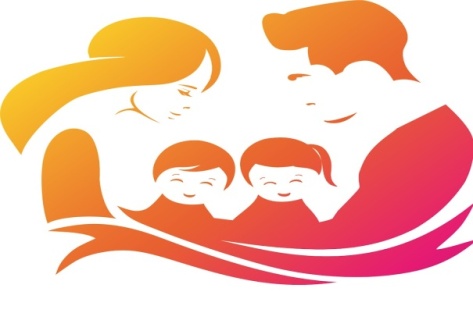 2020Усыновление.Усыновление- это такая форма устройства, при которой усыновленные дети и их потомство по отношению к усыновителям и их родственникам приравниваются в личных имущественных и неимущественных правах и обязанностях к родственникам по рождению. При этом усыновленные дети утрачивают личные имущественные и неимущественные права и обязанности к своим биологическим родителям и их родственникам.Усыновление является приоритетной формой устройства детей, оставшихся без попечения родителей, на воспитание в семью.Усыновление допускается в отношении несовершеннолетних детей и только в их интересах, при этом учитывается возможность усыновителей обеспечивать усыновленным детям полноценное физическое, психическое и нравственное развитие.Дети, в отношении которых допускается усыновлениеУсыновление допускается в отношении детей, единственный родитель или оба родителя которых:- умерли;- неизвестны, признаны судом безвестно отсутствующими или обьявлены умершими;- признаны судом недееспособными;- лишены судом родительских прав;- дали в установленном порядке согласие на усыновление;- по причинам, признанным судом неуважительными, не проживают более 6 месяцев совместно с ребенкоми уклоняются от его воспитания и содержания.Лица, имеющие право быть усыновителямиУсыновителями могут быть совершеннолетние лица обоего пола, за исключением:- лиц, признанных судом недееспособными или ограниченно дееспособными;- лиц, лишенных по суду родительских прав или ограниченных судом в родительских правах;- лиц, отстраненных от обязанностей опекуна за ненадлежащее выполнение обязанностей, возложенных на них законом;- бывших усыновителей, если усыновление отменено судом по их вине;- лиц, которые на момент усыновления не имеют дохода, обеспечивающего усыновленному ребенку прожиточный минимум, установленный в субъекте РФ, на территории которого проживают усыновители;-лиц, которые по состоянию здоровья не могут осуществлять родительские права;- лиц, не имеющих постоянного места жительства, а также жилого помещения, отвечающего установленным санитарно-техническим требованиям;- лиц, имеющих или имевших судимость, подвергавшихся уголовному преследованию.Лица, не состоящие между собой в браке, не могут совместно усыновить одного и того же ребенка.Разница в возрасте между усыновителем и усыновленным должна быть не менее 16 лет.При усыновлении ребенка выплачивается единовременное пособие при передаче ребенка на воспитание в семью.КонтрольВ целях защиты прав и законных интересов усыновленных детей, орган опеки и попечительства по месту жительства усыновленного ребенка осуществляет контроль за условиями его жизни и воспитания в течение первых 3-х лет после установления усыновления с сохранением тайны усыновления.